Jahresprojekt-MUGG-Gefühle (Teil 1)03.11.2014	Geschichte vom Streiten04.11.2014	Sitzkreis – Gefühle die wir beim Streiten fühlen 		Gesprächskreis wie ich mich in einer Streitsituation verhalte – „Streitschlichterkarte“ wurde eingeführt; jedes Kind hat für eine Woche die Aufgabe als Streitschlichter zu fungieren	Szenisches Nachspielen der Geschichte02.12.2014	Geschichte vom Anderssein03.12.2014	Gesprächskreis: Wann werden wir mit dem „Anderssein“ konfrontiert. Gesprächskreis; dabei wurden Themen besprochen wie Unterschiedliches LerntempoTalente Aussehen (Personenbeschreibung von einem Mitschüler)07.01.2015	Geschichte von der Angst28. 01.2015	Wiederholen der Geschichte, zeichnen eines Comics, in dem das Gefühl Angst vorkommt02.02.2015	Fertigstellung des Comics und Vorstellen in der Runde. Das Comic wird laminiert und in der Klasse aufgehängt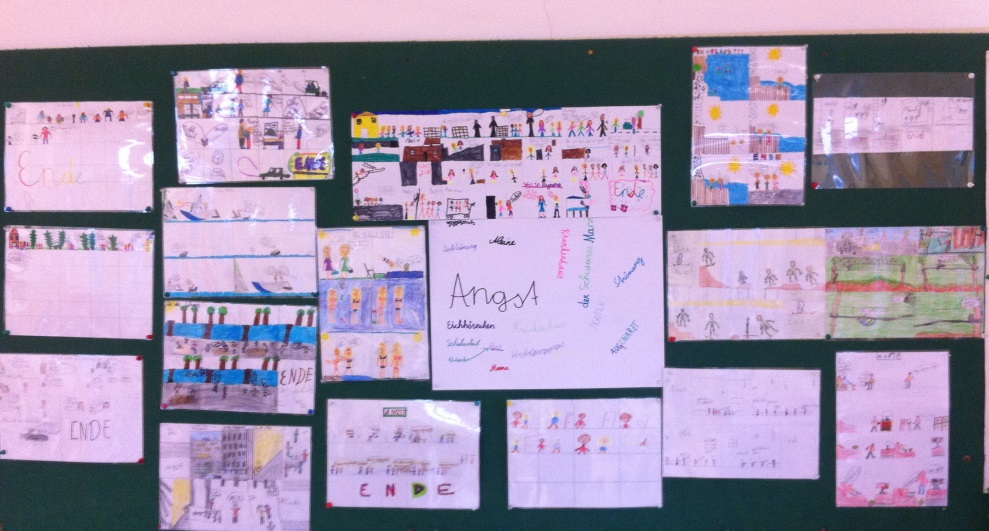 	Im Muggkalender thematisiert, 	Gefühle anhand von Folien aus dem Faustloskoffer erkennen und benennen,	Das Buch „Heute bin ich“ (Mies van Hout) vorlesen und besprechen